Complete this form and upload it into the Plan of Study – Part I available in your Grad Rebel Gateway student portal. Once submitted, the form will route electronically for signatures. Upon approval by the Graduate College, a final copy of the form will be emailed to your Rebelmail account.Refer to the 2020-21 Graduate Catalog for degree requirements:https://catalog.unlv.edu/preview_program.php?catoid=31&poid=9299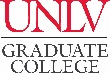 PLAN OF STUDY - Part IIMASTER OF SCIENCE IN AEROSPACE ENGINEERINGNon-Thesis Track2020-21CatalogCOURSE REQUIREMENTSRequired Courses - 9 CreditsComplete 9 credits from the Required Courses list in the catalog program page (see link above).Required Courses - 9 CreditsComplete 9 credits from the Required Courses list in the catalog program page (see link above).Required Courses - 9 CreditsComplete 9 credits from the Required Courses list in the catalog program page (see link above).Required Courses - 9 CreditsComplete 9 credits from the Required Courses list in the catalog program page (see link above).Required Courses - 9 CreditsComplete 9 credits from the Required Courses list in the catalog program page (see link above).Required Courses - 9 CreditsComplete 9 credits from the Required Courses list in the catalog program page (see link above).Required Courses - 9 CreditsComplete 9 credits from the Required Courses list in the catalog program page (see link above).Required Courses - 9 CreditsComplete 9 credits from the Required Courses list in the catalog program page (see link above).COURSE(Prefix & #)CREDITSGRADE (if completed)TERM(Taken/anticipated)SUBSTITUTION/TRANSFER (if applicable)SUBSTITUTION/TRANSFER (if applicable)SUBSTITUTION/TRANSFER (if applicable)SUBSTITUTION/TRANSFER (if applicable)COURSE(Prefix & #)CREDITSGRADE (if completed)TERM(Taken/anticipated)COURSECREDITSGRADEINSTITUTIONCore Courses - 6 CreditsComplete 6 credits from the Core Courses list in the catalog program page (see link above).Core Courses - 6 CreditsComplete 6 credits from the Core Courses list in the catalog program page (see link above).Core Courses - 6 CreditsComplete 6 credits from the Core Courses list in the catalog program page (see link above).Core Courses - 6 CreditsComplete 6 credits from the Core Courses list in the catalog program page (see link above).Core Courses - 6 CreditsComplete 6 credits from the Core Courses list in the catalog program page (see link above).Core Courses - 6 CreditsComplete 6 credits from the Core Courses list in the catalog program page (see link above).Core Courses - 6 CreditsComplete 6 credits from the Core Courses list in the catalog program page (see link above).Core Courses - 6 CreditsComplete 6 credits from the Core Courses list in the catalog program page (see link above).COURSE(Prefix & #)CREDITSGRADE (if completed)TERM(Taken/anticipated)SUBSTITUTION/TRANSFER (if applicable)SUBSTITUTION/TRANSFER (if applicable)SUBSTITUTION/TRANSFER (if applicable)SUBSTITUTION/TRANSFER (if applicable)COURSE(Prefix & #)CREDITSGRADE (if completed)TERM(Taken/anticipated)COURSECREDITSGRADEINSTITUTIONElective Courses - 12 CreditsComplete 12 credits of elective coursework from within the College of Engineering. Courses from outside the College of Engineering may be taken with advisor approval.Elective Courses - 12 CreditsComplete 12 credits of elective coursework from within the College of Engineering. Courses from outside the College of Engineering may be taken with advisor approval.Elective Courses - 12 CreditsComplete 12 credits of elective coursework from within the College of Engineering. Courses from outside the College of Engineering may be taken with advisor approval.Elective Courses - 12 CreditsComplete 12 credits of elective coursework from within the College of Engineering. Courses from outside the College of Engineering may be taken with advisor approval.Elective Courses - 12 CreditsComplete 12 credits of elective coursework from within the College of Engineering. Courses from outside the College of Engineering may be taken with advisor approval.Elective Courses - 12 CreditsComplete 12 credits of elective coursework from within the College of Engineering. Courses from outside the College of Engineering may be taken with advisor approval.Elective Courses - 12 CreditsComplete 12 credits of elective coursework from within the College of Engineering. Courses from outside the College of Engineering may be taken with advisor approval.Elective Courses - 12 CreditsComplete 12 credits of elective coursework from within the College of Engineering. Courses from outside the College of Engineering may be taken with advisor approval.COURSE(Prefix & #)CREDITSGRADE (if completed)TERM(Taken/anticipated)SUBSTITUTION/TRANSFER (if applicable)SUBSTITUTION/TRANSFER (if applicable)SUBSTITUTION/TRANSFER (if applicable)SUBSTITUTION/TRANSFER (if applicable)COURSE(Prefix & #)CREDITSGRADE (if completed)TERM(Taken/anticipated)COURSECREDITSGRADEINSTITUTIONDesign Project - 3 CreditsDesign Project - 3 CreditsDesign Project - 3 CreditsDesign Project - 3 CreditsDesign Project - 3 CreditsDesign Project - 3 CreditsDesign Project - 3 CreditsDesign Project - 3 CreditsCOURSE(Prefix & #)CREDITSGRADE (if completed)TERM(Taken/anticipated)SUBSTITUTION/TRANSFER (if applicable)SUBSTITUTION/TRANSFER (if applicable)SUBSTITUTION/TRANSFER (if applicable)SUBSTITUTION/TRANSFER (if applicable)COURSE(Prefix & #)CREDITSGRADE (if completed)TERM(Taken/anticipated)COURSECREDITSGRADEINSTITUTIONME 796TOTAL CREDITS* Minimum credits required for graduation = 30GRADUATION POLICIESRequires 30 credits of approved graduate courses. At least 18 credits must be earned from 700-level courses, and 15 credits must be in engineering.Satisfactory progress is defined as filing an approved program before the completion of nine credits of course work, completion of at least six credits of the approved program per calendar year, maintenance of a GPA of 3.00 (4.00 scale), no grades below C, (C- is not acceptable) and compliance with the letter and spirit of the Graduate Catalog and published policies of the Howard R. Hughes College of Engineering.Courses used to fulfill requirements for one degree may not be used toward another degree.Refer to the Thesis and Dissertation Format and Submission Guidelines webpage for a breakdown of requirements.Refer to the Graduate Catalog for all Academic, Transfer Credit, and program-related policies and requirements.